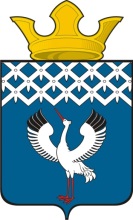 Российская ФедерацияСвердловская областьГлава Байкаловского сельского поселения Байкаловского муниципального района Свердловской областиПОСТАНОВЛЕНИЕот  03.03.2023 года  № 56-пс. БайкаловоО принятии решения о подготовке проекта планировки и проекта межевания территории для строительства малоэтажной жилой застройки в южной части с. Байкалово, Байкаловского района, Свердловской области	В соответствии со ст. 46 Градостроительного кодекса Российской Федерации, Федеральным законом, от 06.10.2003 №131-ФЗ «Об общих принципах организации местного самоуправления в Российской Федерации», Уставом муниципального образования Байкаловского сельского поселения, ПОСТАНОВЛЯЮ:Принять решение о подготовке проекта планировки и проекта межевания территории для строительства малоэтажной жилой застройки в южной части с. Байкалово, Байкаловского района, Свердловской области, (микрорайон Простоквашино);Документацию по планировке и межеванию территории выполнить в порядке, установленном статьей 45 Градостроительного кодекса Российской Федерации за счет средств из местного бюджета;3. Опубликовать настоящее постановление на официальном сайте Администрации Байкаловского сельского поселения Байкаловского муниципального района Свердловской области в сети «Интернет»;4. Контроль исполнения настоящего постановления оставляю за собой;5. Настоящее постановление вступает в силу с момента подписания.Глава Байкаловского сельского поселенияБайкаловского муниципального районаСвердловской области          			                         	Д.В. Лыжин